2017年临床执业医师《生物化学》考试大纲单 元　细目　要点　一、蛋白质的结构与功能　1.氨基酸与多肽　（1）氨基酸的结构与分类
（2）肽键与肽链　一、蛋白质的结构与功能　2.蛋白质的结构　（1）一级结构
（2）二级结构
（3）三级和四级结构　一、蛋白质的结构与功能　3.蛋白质结构与功能的关系　（1）蛋白质一级结构与功能的关系
（2）蛋白质高级结构与功能的关系　一、蛋白质的结构与功能　4.蛋白质的理化性质　蛋白质的等电点、沉淀和变性　二、核酸的结构与功能　1.核酸的基本组成单
位——核苷酸　（1）核苷酸分子组成
（2）核酸（DNA和RNA）　二、核酸的结构与功能　2.DNA的结构与功能　（1）DNA碱基组成规律
（2）DNA的一级结构
（3）DNA双螺旋结构
（4）DNA高级结构
（5）DNA的功能　二、核酸的结构与功能　3.DNA理化性质及其应用　（1）DNA变性和复性
（2）核酸杂交
（3）核酸的紫外线吸收　二、核酸的结构与功能　4.RNA结构与功能　（1）mRNA
（2）tRNA
（3）rRNA
（4）其他RNA　三、酶　1.酶的催化作用　（1）酶的分子结构与催化作用
（2）酶促反应的特点
（3）酶-底物复合物　三、酶　2.辅酶与酶辅助因子　（1）维生素与辅酶的关系
（2）辅酶作用
（3）金属离子作用　三、酶　3.酶促反应动力学　（1）Km和Vmax的概念
（2）最适pH、最适温度和酶浓度　三、酶　4.抑制剂与激活剂　（1）不可逆抑制
（2）可逆性抑制
（3）激活剂　三、酶　5.酶活性的调节　（1）别构调节
（2）共价修饰
（3）酶原激活
（4）同工酶　三、酶　6.核酶　核酶的概念　四、糖代谢　1.糖的分解代谢　（1）糖酵解的基本途径、关键酶和生理意义
（2）糖有氧氧化的基本途径、关键酶和生理意义
（3）三羧酸循环的生理意义　四、糖代谢　2.糖原的合成与分解　（1）肝糖原的合成
（2）肝糖原的分解　四、糖代谢　3.糖异生　（1）糖异生的基本途径和关键酶
（2）糖异生的生理意义
（3）乳酸循环　四、糖代谢　4.磷酸戊糖途径　（1）磷酸戊糖途径的关键酶和重要的产物
（2）磷酸戊糖途径的生理意义　四、糖代谢　5.血糖及其调节　（1）血糖浓度
（2）胰岛素的调节
（3）胰高血糖素的调节
（4）糖皮质激素的调节　五、生物氧化　1.ATP与其他高能化合物　（1）ATP循环与高能磷酸键
（2）ATP的利用
（3）其他高能磷酸化合物　五、生物氧化　2.氧化磷酸化　（1）氧化磷酸化的概念
（2）两条呼吸链的组成和排列顺序
（3）ATP合酶
（4）氧化磷酸化的调节　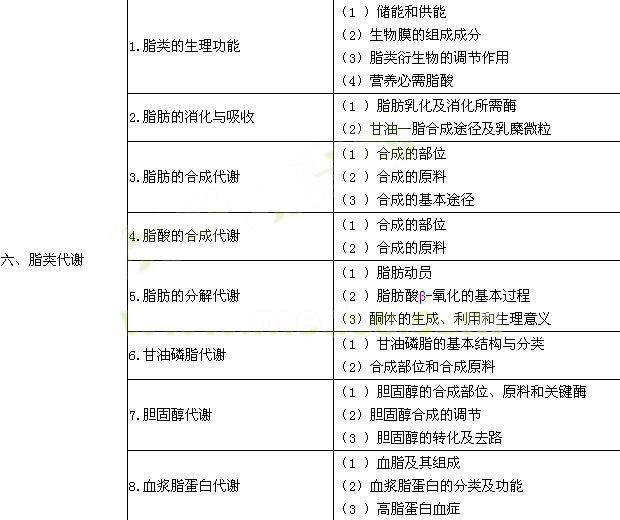 七、氨基酸代谢　1.蛋白质的生理功能及营养作用　（1）氨基酸和蛋白质的生理功能
（2）营养必需氨基酸的概念和种类
（3）氮平衡　七、氨基酸代谢　2.蛋白质在肠道的消化、吸收及腐败作用　（1）蛋白酶在消化中的作用
（2）氨基酸的吸收
（3）蛋白质的腐败作用　七、氨基酸代谢　3.氨基酸的一般代谢　（1）转氨酶作用
（2）脱氨基作用
（3）α-酮酸的代谢　七、氨基酸代谢　4.氨的代谢　（1）氨的来源
（2）氨的转运
（3）氨的去路　七、氨基酸代谢　5.个别氨基酸的代谢　（1）氨基酸的脱羧基作用
（2）一碳单位的概念、来源、载体和意义
（3）甲硫氨酸循环、SAM、PAPS
（4）苯丙氨酸和酪氨酸代谢　八、核苷酸代谢　1.核苷酸代谢　（1）两条嘌呤核苷酸合成途径的原料
（2）嘌呤核苷酸的分解代谢产物
（3）两条嘧啶核苷酸合成途径的原料
（4）嘧啶核苷酸的分解代谢产物　八、核苷酸代谢　2.核苷酸代谢的调节　（1）核苷酸合成途径的主要调节酶
（2）抗核苷酸代谢药物的生化机制　九、遗传信息的传递　1.遗传信息传递概述　中心法则　2.DNA的生物合成　（1）DNA生物合成的概念
（2）DNA的复制过程
（3）逆转录
（4）DNA的损伤与修复　3.RNA的生物合成　（1）RNA生物合成的概念
（2）转录体系的组成及转录过程
（3）转录后加工过程　十、蛋白质生物合成　蛋白质生物合成的概述　（1）蛋白质生物合成的概念
（2）蛋白质生物合成体系和遗传密码
（3）蛋白质生物合成的基本过程
（4）蛋白质生物合成与医学的关系　十一、基因表达调控　1.基因表达调控的概述　（1）基因表达及调控的概念和意义
（2）基因表达的时空性
（3）基因的组成性表达、诱导与阻遏
（4）基因表达的多级调控
（5）基因表达调控的基本要素　十一、基因表达调控　2.基因表达调控的基本原理　（1）原核基因表达调控（乳糖操纵子）
（2）真核基因表达调控（顺式作用元件、反式作用因子）　十二、信号转导　1.信号分子　（1）概念
（2）分类　十二、信号转导　2. 受体和信号转导分子　（1）受体分类和作用特点
（2）G蛋白
（3）蛋白激酶和蛋白磷酸酶　十二、信号转导　3.膜受体介导的信号转导机制　（1）蛋白激酶A通路
（2）蛋白激酶C通路
（3）蛋白酪氨酸激酶通路　十二、信号转导　4.胞内受体介导的信号转导机制　类固醇激素和甲状腺素的作用机制　十三、重组DNA技术　1.重组DNA技术的概述　（1）重组DNA技术相关的概念
（2）基因工程的基本原理　十三、重组DNA技术　2.基因工程与医学　（1）疾病相关基因的发现
（2）生物制药
（3）基因诊断
（4）基因治疗　十四、癌基因与抑癌基因　1.癌基因与抑癌基因　（1）癌基因的概念
（2）抑癌基因的概念　十四、癌基因与抑癌基因　2.生长因子　（1）生长因子的概念
（2）生长因子的作用机制　十五、血液生化　1.血液的化学成分　（1）水和无机盐
（2）血浆蛋白质
（3）非蛋白质含氮物质
（4）不合氮的有机化合物　十五、血液生化　2.血浆蛋白质　（1）血浆蛋白质的分类
（2）血浆蛋白质的来源
（3）血浆蛋白质的功能　十五、血液生化　3.红细胞的代谢　（1）血红素合成的原料、部位和关键酶
（2）成熟红细胞的代谢特点　十六、肝生化　1.肝的生物转化作用　（1）肝生物转化的概念和特点
（2）生物转化的反应类型及酶系
（3）影响肝脏生物转化作用的因素　十六、肝生化　2.胆汁酸代谢　（1）胆汁酸的化学
（2）胆汁酸的代谢
（3）胆汁酸代谢的调节　十六、肝生化　3.胆色素代谢　（1）游离胆红素和结合胆红素的性质
（2）胆色素代谢与黄疸　十七、维生素　1.脂溶性维生素　脂溶性维生素的生理功能及缺乏症　十七、维生素　2.水溶性维生素　水溶性维生素的生理功能及缺乏症　